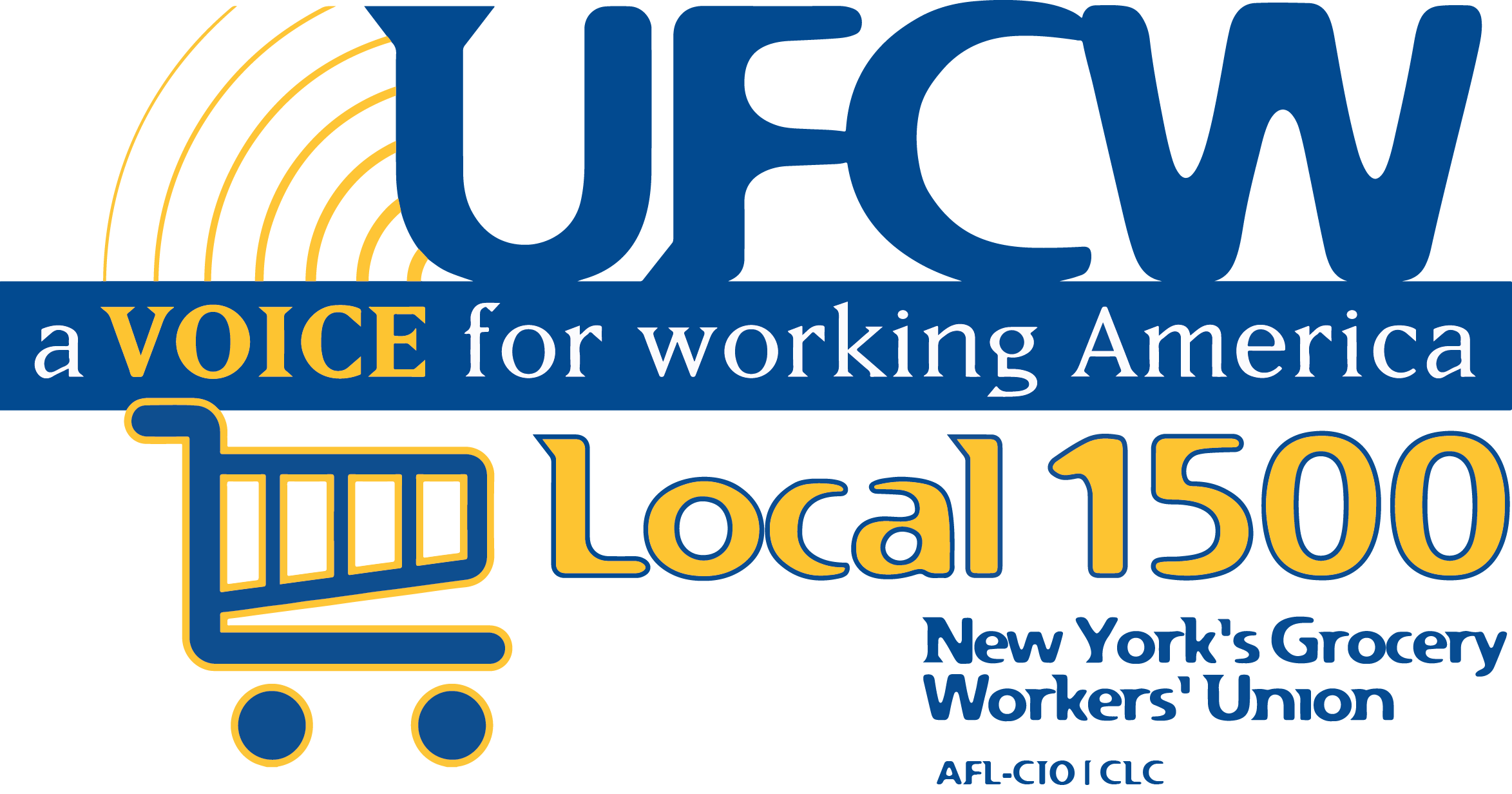 IF YOU HAVE QUESTIONS WITH REGARDS TO YOUR PENSION SERVICE WITH LOCAL 1500 PLEASE COMPLETE THE INFORMATION BELOW.  EITHER GIVECOMPLETED FORM TO YOUR UNION REPRESENTATIVE OR MAIL IT TO:
U.F.C.W. LOCAL 1500425 MERRICK AVENUEWESTBURY, NY 11590ATTN: PENSION DEPARTMENT516-214-1330 & 516-214-1333NAME:												ADDRESS:									APT NO:		CITY:								STATE	ZIP CODE		PHONE: AREA CODE:			NUMBER						SOCIAL SECURITY NO:									YOUR QUESTION:										